ПОЛОЖЕНИЕо проведении Турнира Московской области «Шаг к Олимпу» по художественной гимнастике на призы десятикратной Чемпионки Мира Ольги Капрановой 22 – 23 апреля 2023 года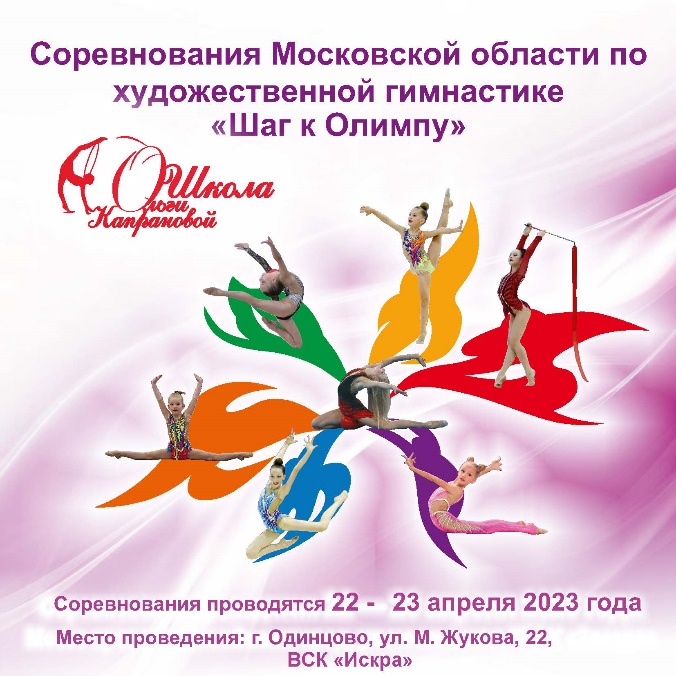 I. ОБЩИЕ ПОЛОЖЕНИЯТурнир Московской области «Шаг к Олимпу» на призы десятикратной Чемпионки Мира Ольги Капрановой по художественной гимнастики проводится в соответствии с Календарным планом физкультурных мероприятий и спортивных мероприятий Московской области на 2022 год, утвержденным Распоряжением министерства от 29.12.14 № 21-299-р «Об утверждении Календарного плана физкультурных мероприятий и спортивных мероприятий Московской области на 2022 год».Основными задачами соревнования являются:популяризация и развитие художественной гимнастики в Московской области;пропаганда здорового образа жизни, формирование позитивных жизненных установок у подрастающего поколения;выявление сильнейших спортсменов и команд, повышение спортивного мастерства;обмен опытом работы спортивных специалистов;выполнение разрядных нормативов Единой Всероссийской Спортивной Классификации.II. ОРГАНИЗАТОРЫ МЕРОПРИЯТИЯОрганизаторами Турнира являются:-     Спортивный клуб по художественной гимнастике «Школа Ольги Капрановой»;Организационную подготовку Турнира осуществляет Организационный комитет по проведению соревнований, утвержденный Спортивным клубом «Школа Ольги Капрановой»: -    Директор турнира – Капранова Е.С. Непосредственное проведение соревнования возлагается на Главную судейскую коллегию, утвержденную Федерацией Московской области: -     Главный судья – Капранова О.С. (ССВК) -     Главный секретарь – Яковлева М.А. (ССВК)III. МЕСТО И СРОКИ ПРОВЕДЕНИЯ СОРЕВНОВАНИЯСоревнования проводятся в период с 22 по 23 апреля 2023 года в городе Одинцово, Московской области по адресу: ул. Маршала Жукова, дом 22, ВСК «Искра».22 апреля – 1 день соревнований, церемония открытия соревнований23 апреля – 2 день соревнований, церемония закрытия соревнований, отъезд команд после 21:00.IV. ТРЕБОВАНИЯ К УЧАСТНИКАМ  И  УСЛОВИЯ ИХ ДОПУСКАК соревнованиям допускаются сборные команды регионов РФ, спортивные клубы и организации, а также команды СШОР, ДЮСШ, имеющие медицинский допуск.К участию в соревнованиях допускаются команды в составе:Неограниченное число гимнасток, 1 тренер,1 судья (обязательно).Судье иметь судейскую книжку.V. ПРОГРАММА МЕРОПРИЯТИЯИндивидуальная программа:Выполнение разрядных нормативов только в группе А.Групповые упражнения:Организаторы оставляют за собой право сократить программу соревнований, если того потребуют обстоятельства.VI. ПОДАЧА ЗАЯВОК НА УЧАСТИЕПредварительные заявки для участия в соревновании подаются не позднее, чем за две недели до начала соревнования по E-mail: skolgakapranova@mail.ru (тел.: 8-925-543-81-23). Прием заявок может прекратиться раньше, если наберется определенное число участников.Официальные заявки (см. Приложение 1) с визой врача на участие в спортивных соревнованиях, подписанные руководителем организации, должны быть представлены в мандатную комиссию в день официального приезда. К заявке, на каждого участника, прилагаются следующие документы:зачетная книжка спортсмена;паспорт - копия / свидетельство о рождении - копияоригинал полиса страхования жизни и здоровья от несчастных случаев, полис обязательного медицинского страхованиясертификат РУСАДАсогласие родителей об участии ребенка в соревнованияхВсе копии документов необходимо направить на эл.почту skolgakapranova@mail.ru  после подтверждения заявки.VII. НАГРАЖДЕНИЕ ПОБЕДИТЕЛЕЙ И ПРИЗЕРОВПобедители и призеры соревнований в личном зачете в каждом возрасте и группе награждаются медалями, грамотами Спортивного Клуба «Школа Ольги Капрановой».Тренеры, подготовившие победителей в личном зачёте и групповых упражнениях в каждом возрасте и группе, награждаются грамотами Спортивного Клуба «Школа Ольги Капрановой».VIII. УСЛОВИЯ ФИНАНСИРОВАНИЯ       Расходы, связанные с организацией и проведением соревнований, несет Спортивный Клуб «Школа Ольги Капрановой».Расходы по командированию и участию в соревнованиях несут командирующие организации.Безопасность и антитеррористическая защищенность при проведении соревнований обеспечивается Администрацией Одинцовского района Московской области.         НАСТОЯЩЕЕ ПОЛОЖЕНИЕЯВЛЯЕТСЯ ОФИЦИАЛЬНЫМ ВЫЗОВОМ НА СОРЕВНОВАНИЕ*Приложение 1 к Положению Именная заявкадля участия в Турнире Московской области «Шаг к Олимпу» в г. Одинцово 22 - 23 апреля 2023 года.От команды______________________________________________________________________________________ (название команды)Всего к соревнованиям допущено _______________________________________________________ человекОфициальный представитель делегации ______________________ ( _________________________________ )                                                                                                                                                                (подпись)		           (расшифровка полностью)контактный телефон________________________________Подпись врача ____________________________________                                        (врачебно-физкультурного диспансера, кабинета)М.П.Судья от команды 									(							)                                                                                                                             ( ФИО)                                                                                         (категория)Руководитель организации, учреждения ______________________ ( _________________________________ )                                                                                              (подпись)				(расшифровка полностью)М.П.Возрастная группаГод рождения, согласно правилам вида спорта от29.09.22г.КвалификацияПрограмма Группа АПрограмма Группа ВПрограмма Группа С1Женщины (14 лет истарше)2009 и старшеПо программе МС Квалификация гимнасток нениже КМСОбруч, мяч, булавы, лента2 вида на выбор2Женщины (14 лет и старше) Юниорки(12-13 лет)2009 и старше2010-2011По программе КМС Квалификация гимнасток не ниже 1 разрядаОбруч, мяч, булавы, лента2 вида на выбор1 вид на выбор3Юниорки	(12-13 лет)Девочки (10-11 лет)2010-20112012-2013по программе 1 разряда Квалификация гимнасток не ниже 2 разряда.БП+3 видаБП+1 видБП4Девочки (10-11 лет)Девочки (9 лет)2012-20132014по программе 2 разрядаКвалификация гимнасток не ниже 3 разряда.БП+3 видаБП+1 видБП5Девочки (10-11 лет)Девочки (9 лет)Девочки (8 лет)2012-201320142015по программе 3 разряда Квалификация гимнасток не ниже 1 юн. разряда.БП+2 видаБП+1 видБП6Девочки	(7-8 лет)2016-2015по программе 1 юн. разряда Квалификация гимнасток без разрядаБП+1 видБП+1 видБП7Девочки	(6-7 лет)2016-2017по программе 2 юн. разряда Квалификация гимнасток без разрядаБПБПБП1Женщины (14 лет и старше)2009 и старшеПо программе МСКвалификация гимнасток не ниже КМС2 вида:5 обручей; 3 ленты+2 мяча2Женщины (14 лет и старше)Юниорки (12-13 лет)2009 и старше2010-2011По программе КМСКвалификация гимнасток не ниже 1 разряда2 вида:5 скакалок; 5 мячей3Юниорки (12-13 лет)Девочки (10-11 лет)2010-20112012-2013по программе 1 разрядаКвалификация гимнасток не ниже 2 разряда.2 вида: 5 скакалок; 5 мячей4Девочки (10-11 лет)Девочки (9 лет)2012-20132014по программе 2 разрядаКвалификация гимнасток не ниже 3 разряда.БП+1 вид на выбор5Девочки (10-11 лет)Девочки (9 лет)Девочки (8 лет)2012-201320142015по программе 3 разрядаКвалификация гимнасток не ниже 1 юн. разряда.БП+1 вид на выбор6Девочки (7-8 лет)2016-2015по программе 1 юн. разряда Квалификация гимнасток без разряда.БП (1 выход)№ п\пФамилия, имя гимнасткиГод рожденияСпорт. разряд, званиеГруппа А/ВФ.И.О. (полностью) личного тренера спортсменаДопуск к соревнованиям Подпись и печать врача